28.04.2021. ZRKTemat:  Majowe święta- poszerzanie słownictwa związanego ze świętami państwowymi.Maj jest miesiącem szczególnym w historii Polski. W pierwszych trzech dniach maja obchodzone są w Polsce trzy ważne święta państwowe:Święto Pracy - 1 MajaŚwięto Flagi – 2 MajaŚwięto  Konstytucji 3 Maja1 maja obchodzimy Święto Pracy.   To święto jest  od dawna obchodzone w Polsce i na świecie.  W tym dniu   szczególnie podkreśla się rolę pracy w życiu człowieka oraz docenia osoby wykonujące określone rodzaje prac. A przecież nie każda praca jest łatwa i przyjemna.  Wykonaj karty pracy 1,2,32 maja obchodzimy Święto Flagi. Karta pracy 4,5Zastanów się i  powiedz, jak należy zachować się wobec flagi? Czego nie można robić?   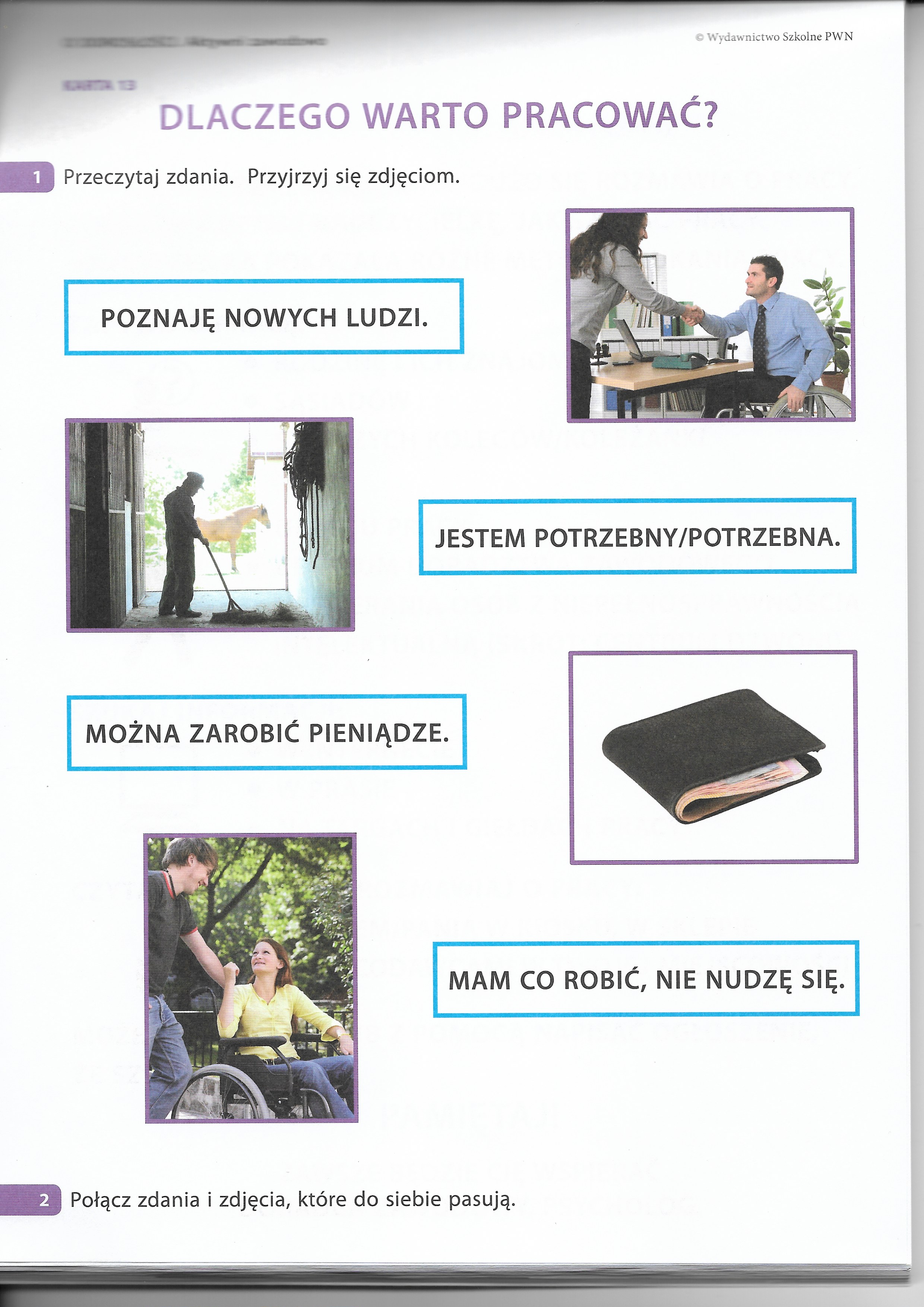 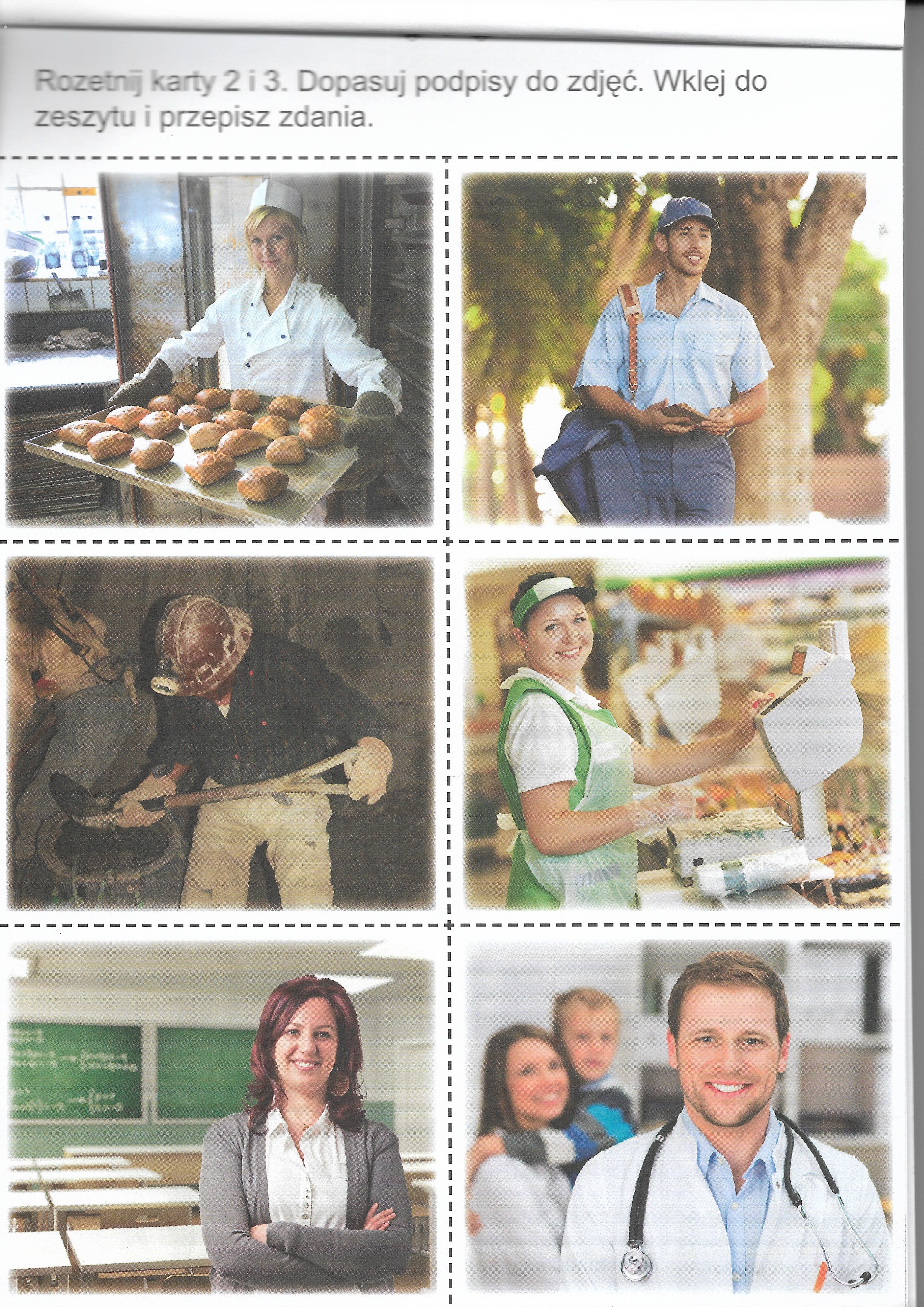 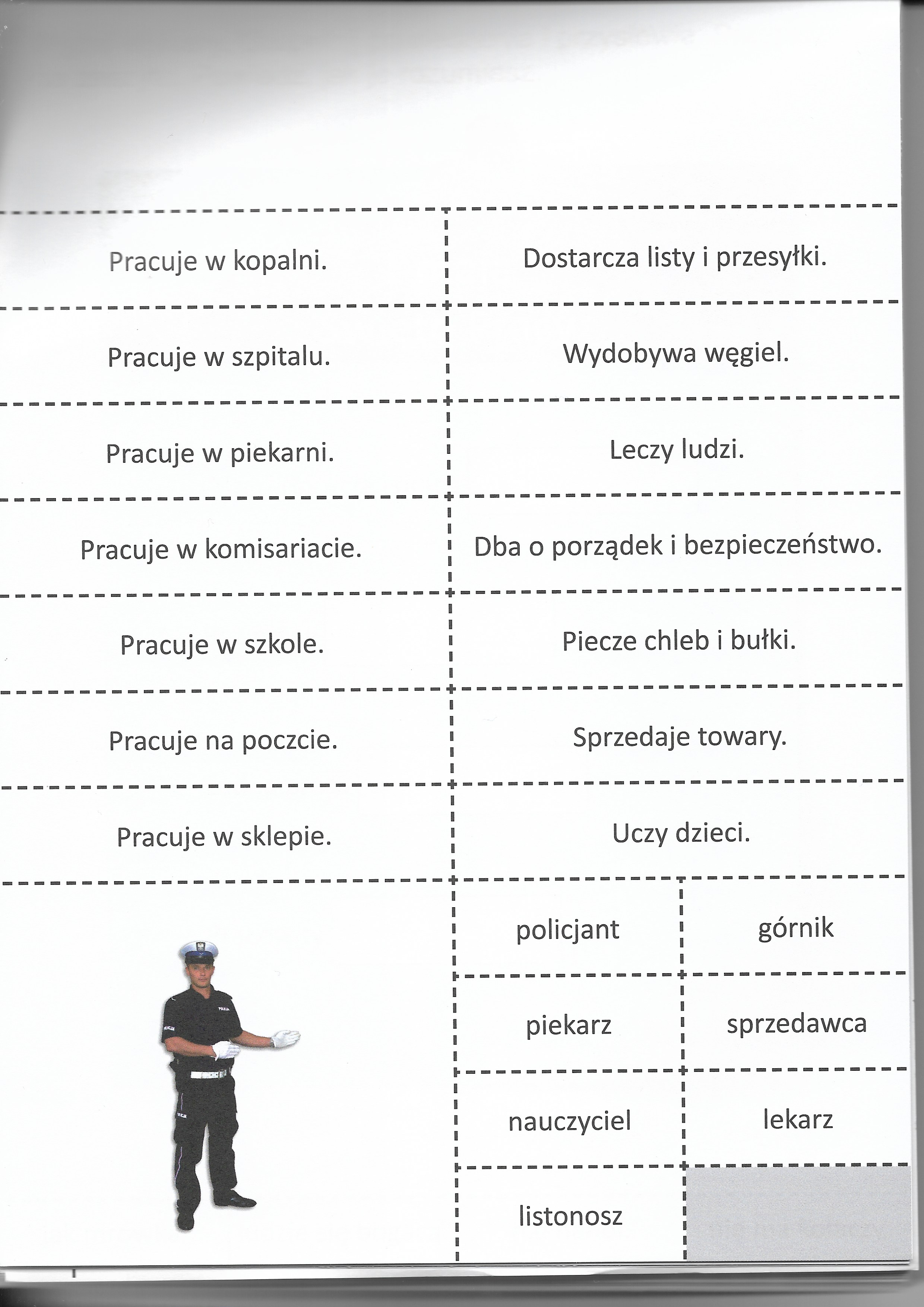 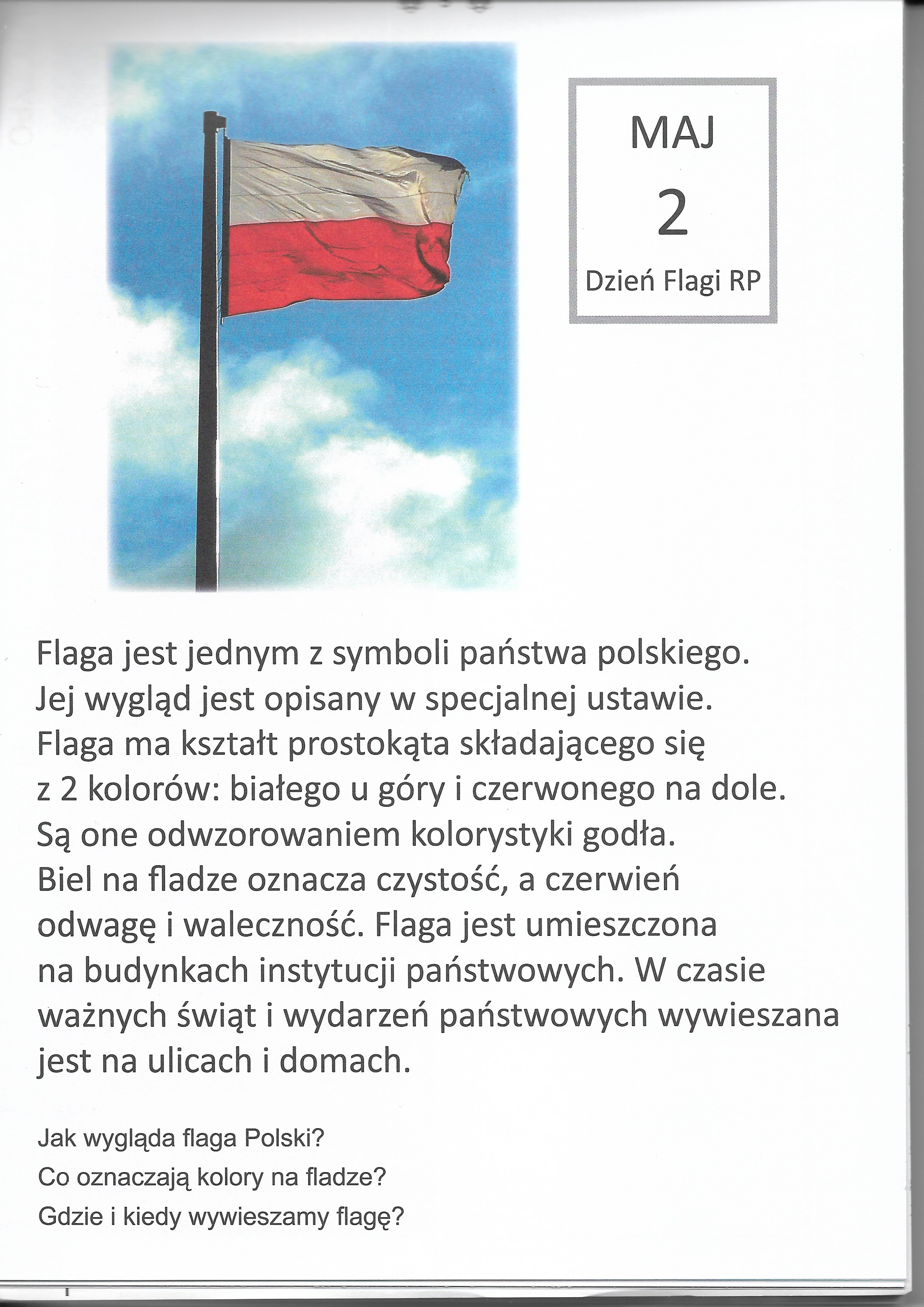 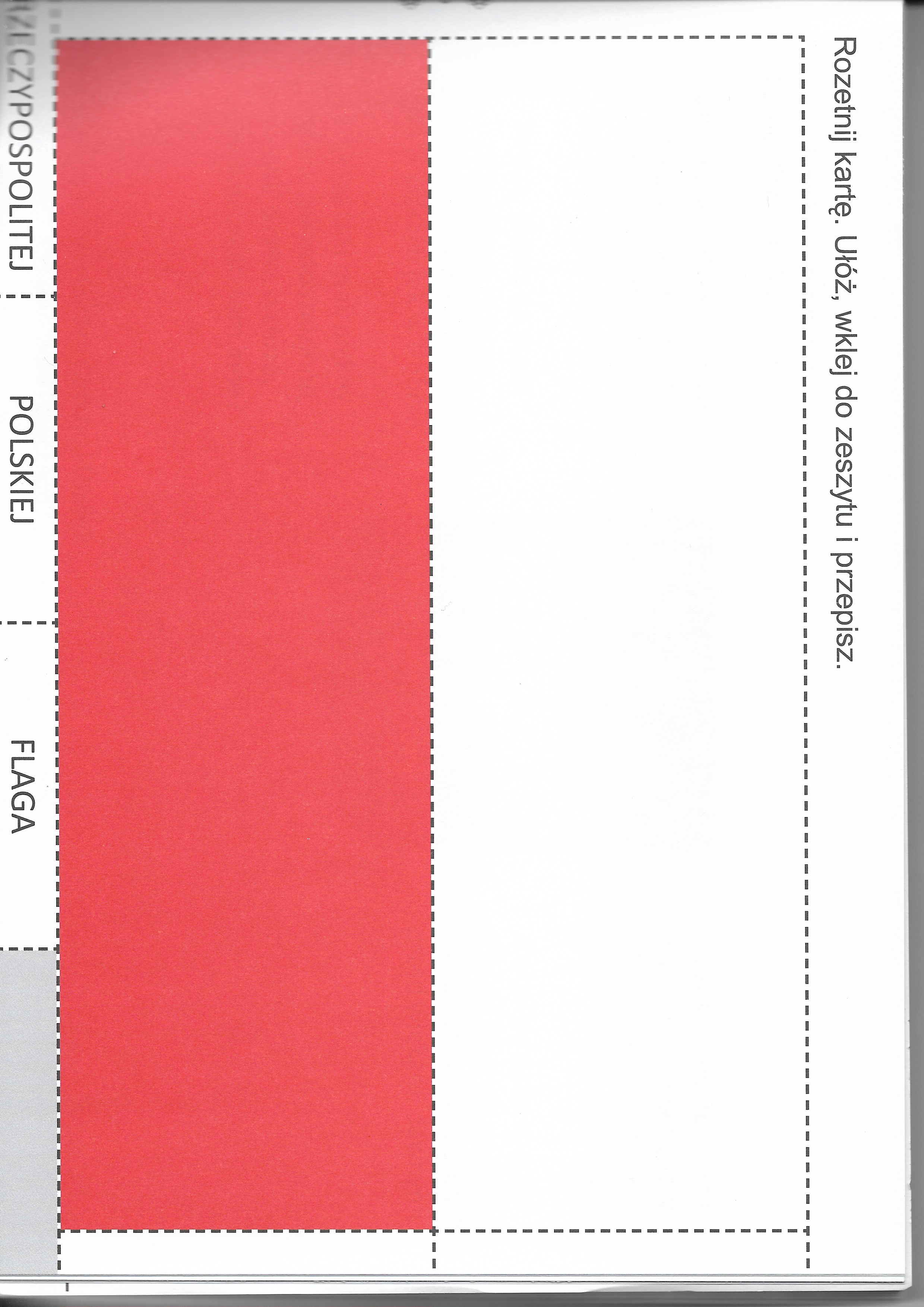 